Повторно обращаться в ПФР для отказа от набора социальных услуг не обязательноПенсионный фонд России напоминает, что федеральные льготники, имеющие право на получение социальных услуг, могут выбрать: получать социальные услуги в натуральной форме или в денежном эквиваленте. При этом законодательство предусматривает замену набора социальных услуг деньгами как полностью, так и частично.С 1 апреля 2015 года на оплату предоставления гражданину набора социальных услуг направляется 930 рублей 12 копеек в месяц, в том числе:

- обеспечение необходимыми медикаментами – 716 рублей 40 копеек;

- предоставление путевки на санаторно-курортное лечение для профилактики основных заболеваний – 110 рублей 83 копейки;

- бесплатный проезд на пригородном железнодорожном транспорте, а также на междугородном транспорте к месту лечения и обратно – 102 рубля 89 копеек.

Если вы уже подавали заявление об отказе от получения НСУ в натуральной форме и хотите получать денежный эквивалент и в последующие годы, вам нет необходимости обращаться в Пенсионный фонд до тех пор, пока вы не измените своего решения.

Если же вы поменяли свое решение и хотите с 1 января следующего года вновь воспользоваться набором социальных услуг или право на их получение появилось у вас впервые, то до 1 октября текущего года нужно подать заявление в Пенсионный фонд.Государственное учреждение –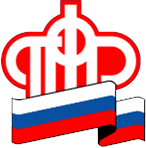 Отделение Пенсионного фонда РФ по Орловской области       302026, г. Орел, ул. Комсомольская, 108, телефон: (486-2) 72-92-41, факс 72-92-07Пресс-релиз